CS- FILATOIO DI CARAGLIO (CN)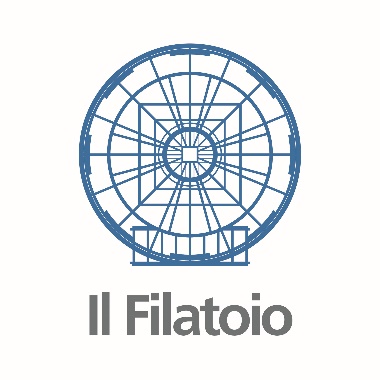 TUTTI I NOMI DI D’IO19 giugno/4 settembre 2002Opening sabato18 giugno alle ore 20?A cura di Francesca Alfano MigliettiAllestimento e Performance di Antonio MarrasLenzuoliSOSpesi progetto di Silvia CapiluppiFibrotematiche di InquartoPerformerEdoardo MozzanegaFrancesco NapoliDirezione e organizzazione:Andreina d'Agliano e Laura ViettoCon Giovanni Andrea CroceA CARAGLIO il progetto TUTTI I NOMI DI D’IO nasce in un momento di grande disagio del contemporaneo… un momento in cui il dizionario bellico si è arricchito di nuovi termini… Un momento in cui ci è parso importante usare le nostre parole, i nostri orizzonti, i nostri nomi, le nostre visioni del mondo.  Un progetto che non si caratterizza per una tensione alla sperimentazione, ma volto alla realizzazione di un evento in cui gli elementi poetici e formali sono strettamente coniugati con la dimensione della vita. TUTTI I NOMI DI D’IO è la mostra/evento estate 2022 al Filatoio di Caraglio: una sorta di appello, di richiamo, un suono che chiede attenzione, una sirena che ci chiede di svegliarci, muoverci, fare… Una sorta di diserzione dal programma bellico: disertiamo perché sappiamo che sarà solo la bellezza e lo stare insieme a creare altri e possibili mondi. E noi abbiamo scelto i NOMI… Sono le relazioni tra persone e luoghi fisici e le complesse interazioni che ne risultano a rendere importanti le azioni. A noi sembra di intuire che nella dispersione del linguaggio, nella sua disgregazione esiste un vero pericolo, ovvero l'incapacità degli esseri umani di riconoscersi come portatori di culture diverse ma correlate.La mostra espone una serie di lenzuoli e di manufatti realizzati in diverse occasioni. Sono stati ricamati solo nomi propri e numeri di catalogazioni e archivi riferiti a persone. I LenzuoliSOSpesi di Silvia Capiluppi, le fibrotematiche di Alessandra, Giovanna e Pasqualina di Inquarto, i ricami delle donne dell’Associazione Di Filo in Filo, sono gli elementi per cui Antonio Marras, creerà un allestimento e per cui ha ideato una performance.Il Filatoio di Caraglio, dunque come postazione e appostamento che dal 18 giugno al 4 settembre 2022 sarà aperto al pubblico per visioni, seminari, laboratori e talk. In preparazione contenuti audio-video ed incontri live.Il ricordo, la memoria, il passato e i segni tangibili di questo passato, torniamo alle origini della storia, alle origini della civiltà: quando il semplice gesto di pronunciare il proprio nome indicava il fatto stesso di esistere. La lingua non è un qualcosa da studiare, ma da sentire, viva e pulsante, proprio come vive e pulsanti sono i popoli che la parlano. Quindi ciò che occorre è: un lenzuolo bianco matrimoniale, una matita, un ago e il filo rosso. La mostra raccoglie più di quaranta Lenzuoli ricamati da centinaia di persone nel mondo: Lenzuoli ricamati da persone facenti parti di aggregazioni quali Scuole, Gruppi Privati, Centri Antiviolenza, Strutture di Supporto, Università, Fondazioni, Musei, Case Circondariali Femminili, Associazioni e Movimenti, e accanto a questi c’è quello di “TiAMAtrice”, il Lenzuolo per ricucire il tessuto sociale della terra colpita dal sisma.Si sono ricamati Nomi. Nomi di persone. E si espongono Nomi. Nomi di persone.Orari di apertura: dal giovedì al sabato 14.30|19.00; domenica e festivi 10.00|19.00Biglietto di ingresso: Intero € 7,00, Ridotto € 5,00Biglietto cumulativo Museo+Mostra: Intero € 12,00 Ridotto € 8,00Per info e prenotazione: E-mail info@fondazionefilatoio.it Telefono 0171 618300www.filatoiocaraglio.itLa mostra è promossa dalla Fondazione Filatoio Rosso e dal Comune di Caraglio, con il contributo di Regione Piemonte, Fondazione Compagnia di San Paolo, Fondazione CRC, Fondazione CRT e Banca di Caraglio e con la sponsorizzazione di Armando Citroen. 